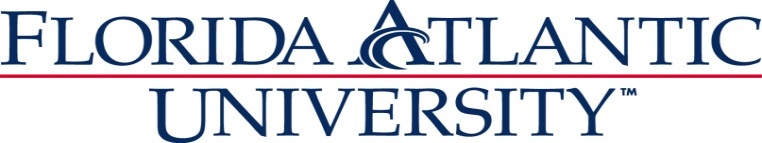 Department of Languages, Linguistics, and Comparative Literature 3501: Civilización y Cultura de América LatinaPrimavera 2019							Dra. Nancy Poulson	001-10321								CU 232K3 créditos								561-279-38452:00 – 3:20 los miércoles y los viernes				npoulson@fau.eduCU 118								Horas de consulta:									los martes y jueves 9:00-10:30								        	o previa citaTEXTO:  Chang-Rodríguez, Eugenio.  Latinoamérica: su civilización y su cultura. 4ª ed. Boston:Thomson Heinle, 2008.  	DESCRIPCIÓN:                                Este curso ofrece una revisión amplia de la cultura latinoamericana a través de un                                 enfoque multidisciplinario, sustentado en la historia, la política, la literatura y el cine. 		Seguimos un desarrollo diacrónico de las transformaciones sociales y culturales ocurridas en Latinoamérica desde la época prehispánica hasta el presente a través de distintos países que integran la región. El curso cubre los temas más relevantes mediante discusiones, lecturas, y presentaciones de películas.  El prerrequisito es  2341 – Intermediate Spanish for Heritage Learners, o SPN 2221 – Intermediate Spanish Language and Culture 2. CATALOG DESCRIPTION:Latin American Culture and Civilization (SPN 3501) 3 credits
Prerequisite SPN 2221 or SPN 2341The aim of this course is to promote the knowledge and understanding of Latin American culture and civilization by presenting and investigating the origin and development of Latin American ideas, behavior, and customs.OBJETIVOS:		The student will understand the fundamental turning points that articulate the historical development of Latin American culture. The student will acquire an overall familiarity with Latin America, and will be able to identify and understand regional characteristics that inform cultural similarities and differences.Because this course emphasizes the student’s development in reading, speaking, and writing, the student will strenghten his/her abilities in the language, as well as understand the political, economic, historic, demographic, and cultural ideosyncracies of each country in Latin America. EVALUACIÓN:Participación / Asistencia		15%Informe oral				20%Examen parcial			20%Trabajo escrito			20%Examen final escrito		25%Participación:  En este curso el estudiante debe participar activamente en las actividades de la clase.  Es imprescindible asistir a la clase para poder participar en las discusiones sobre las lecturas y las películas.  Se permiten DOS ausencias (perdonadas o no perdonadas).  Las inasistencias debido a enfermedad u otras causas razonables (fiestas religiosas, muerte de un familiar, servicio en un jurado, etc.) serán aceptadas únicamente cuando se presente una constancia apropiada antes de la ausencia.  Se bajará la nota de participación 5 puntos por cada ausencia después de la segunda.  Si el estudiante llega tarde a clase o sale temprano de clase dos veces, contarán como UNA ausencia.  El estudiante es responsable para el material estudiado durante su inasistencia.  Para realizar los objetivos del curso, el estudiante tendrá que participar activamente durante cada clase.  Para cada clase, el estudiante debe buscar un artículo en un periódico de América Latina sobre un tema relacionado al capítulo estudiado ese día.  Vea: http://tuguialatina.com/servicios_latinos/diarios.html.  Al comienzo de cada clase, en grupos de dos, el estudiante hablará sobre el artículo elegido. Se facilitará la participación si el estudiante llega a clase preparado en cuanto al vocabulario necesario para la expresión de sus ideas.  Se recomienda que el estudiante a) apunte vocabulario nuevo, expresiones idiomáticas y aclaraciones gramaticales; b) formule ideas y preguntas, antes de la clase, sobre las lecturas y las películas asignadas; y c) converse fuera de clase en castellano con un compañero de clase sobre las lecturas y las películas vistas.  Después de cada clase, la profesora evaluará el nivel de participación de los estudiantes, asignándoles una nota del 5 al 0 (5= nivel alto de participación, uso correcto de estructuras gramaticales, vocabulario apropiado; 4= participó varias veces, pocos errores gramaticales, buen uso de vocabulario; 3= participó con varios errores gramaticales y poca variedad de vocabulario; 2= participó poco, muchos errores gramaticales, vocabulario inapropiado; 1= el estudiante estaba presente pero no participó; 0= el estudiante estaba ausente).Informe oral:  Cada estudiante tendrá que presentar un informe oral de una extensión de quince minutos.  Se asignarán los informes el primer día de clase.  Debe tratar un aspecto de su elección dentro del tema general del día, examinándolo en profundidad y basado en una investigación adicional al texto de la clase.  Antes de iniciar su informe oral, el/la estudiante debe repartir a los otros estudiantes de la clase un bosquejo sobre su informe, incluyendo una lista de obras consultadas. Si el/la estudiante le manda a la profesora un archivo digital del bosquejo antes de las 9:00am el día del informe, ella sacará las copias para la clase. Durante su presentación, el/la estudiante puede consultar un bosquejo, pero NO DEBE LEER un texto preparado.  Se evaluará el informe oral a base de la preparación, la organización, el análisis, la exposición oral, y el bosquejo.  No hay reposiciones (“make-ups”).Examen parcial:  El examen parcial es de tipo ensayo, aunque también puede incluir otros tipos de preguntas como selección múltiple, completar el blanco, y definir conceptos o vocabulario. El examen parcial estará basado en el texto de Chang-Rodríguez, en las películas vistas, y en los informes orales hechos por los estudiantes. El examen parcial se presentará el 1 de marzo de 2019.  No hay reposiciones (“make-ups”).Trabajo escrito:Cada estudiante debe elegir un tema para analizar en su trabajo escrito, y enviarle a la profesora un correo-e con el tema elegido para su aprobación antes del 18 de enero de 2019.  El/la estudiante escribirá un análisis original de ocho a diez páginas escritas en español por usted mismo/a.  Debe ser escrito en computadora, a doble espacio y siguiendo las pautas de la última edición del MLA Handbook (8ª ed.).  Cada trabajo escrito debe contener un párrafo introductorio, el desarrollo del análisis de la obra, una conclusión, y tener como mínimo cuatro referencias críticas.  El trabajo escrito se evaluará teniendo en cuenta el análisis, el desarrollo lógico, el contenido crítico, el vocabulario y la gramática, y el formato MLA.  Cada estudiante enviará una copia digital por correo-e a la profesora antes del 3 de abril de 2019, y le entregará una copia impresa a la profesora ese mismo día en clase. No se aceptarán los trabajos escritos fuera de la fecha indicada.Examen final escrito:  Será el martes, el 1 de mayo de 2019, desde la 1:15pm – 3:45pm. LA ESCALA DE NOTASPLAGIO:El plagio es una grave ofensa contra la propiedad intelectual.  Consiste en copiar o presentar las palabras o las ideas de otra persona como si fueran las propias.  Se castiga, como mínimo, con el fracaso en el curso o, como máximo, con la expulsión de la universidad.  Al citar a otra persona, es necesario incluir la fuente con su documentación según el formato MLA.  Lea la sección sobre el plagio en el MLA Handbook  pp. 51-61. Hay un sitio interactivo de la Universidad de Southern Mississippi que es muy útil para aclarar el concepto del plagio: http://www.lib.usm.edu/legacy/plag/plagiarismtutorial.phpAttendance Policy Statement:Students are expected to attend all of their scheduled University classes and to satisfy all academic objectives as outlined by the instructor. The effect of absences upon grades is determined by the instructor, and the University reserves the right to deal at any time with individual cases of non-attendance. Students are responsible for arranging to make up work missed because of legitimate class absence, such as illness, family emergencies, military obligation, court-imposed legal obligations or participation in University-approved activities. Examples of University-approved reasons for absences include participating on an athletic or scholastic team, musical and theatrical performances and debate activities. It is the student’s responsibility to give the instructor notice prior to any anticipated absences and within a reasonable amount of time after an unanticipated absence, ordinarily by the next scheduled class meeting. Instructors must allow each student who is absent for a University-approved reason the opportunity to make up work missed without any reduction in the student’s final course grade as a direct result of such absence. Disability policy statement:In compliance with the Americans with Disabilities Act Amendments Act (ADAAA), students who require reasonable accommodations due to a disability to properly execute coursework must register with Student Accessibility Services (SAS) and follow all SAS procedures. SAS has offices across three of FAU’s campuses – Boca Raton, Davie and Jupiter – however disability services are available for students on all campuses. For more information, please visit the SAS website at www.fau.edu/sas/. Counseling and Psychological Services (CAPS) Center:Life as a university student can be challenging physically, mentally and emotionally. Students who find stress negatively affecting their ability to achieve academic or personal goals may wish to consider utilizing FAU’s Counseling and Psychological Services (CAPS) Center. CAPS provides FAU students a range of services – individual counseling, support meetings, and psychiatric services, to name a few – offered to help improve and maintain emotional well-being. For more information, go to http://www.fau,edu/counseling/ Code of Academic Integrity policy statement: Students at Florida Atlantic University are expected to maintain the highest ethical standards. Academic dishonesty is considered a serious breach of these ethical standards, because it interferes with the university mission to provide a high quality education in which no student enjoys an unfair advantage over any other. Academic dishonesty is also destructive of the university community, which is grounded in a system of mutual trust and places high value on personal integrity and individual responsibility. Harsh penalties are associated with academic dishonesty. For more information, see University Regulation 4.001. If your college has particular policies relating to cheating and plagiarism, state so here or provide a link to the full policy—but be sure the college policy does not conflict with the University Regulation.Student Academic Grievance Procedures for Grade Reviews: “Faculty have a fundamental right to assess student performance. Faculty exercise professional judgment in determining how to assess student performance, based on standards in their departments or disciplines and on their own expectations for student achievement.  A student may request a review of the final course grade, as described below, only when the student believes that one or more of the following conditions apply: a) There was a computational or recording error in grading; b) Non-academic criteria were applied in the grading process; c) There was a gross violation of the instructor’s own grading statement. Students who falsify or misrepresent information during a grade review are subject to disciplinary action, as outlined in the Student Code of Conduct. For more information, see: http://www.fau.edu/regulations/chapter4/4.002_Student_Academic_Grievance_Procedures_for_Grade_Reviews.pdf “Student E-Mail Policy: Effective August 1, 2004, FAU adopted the following policy: “When contacting students via e-mail, the University will use only the student’s FAU e-mail address. This will ensure that e-mail messages from FAU administration and faculty can be sent to all students via a valid address. E-mail accounts are provided automatically for all students from the point of application to the University.”  Please use your FAU account when e-mailing your instructor. If you use a personal e-mail account (e.g., hotmail, yahoo, g-mail, etc.) your instructor may not receive it as it may be sent to junk mail. FAU e-mail is considered by the university to be official communication.
Cell Phones and Electronic Devices: The use of cell phones and electronic devices is prohibited in class. All cell phones should be turned off before the start of class (not set on “vibrate”, but turned OFF). If you have a medical or family emergency and need to receive a call during class, you should inform your instructor before class. Students who use cell phones and electronic devices in class without authorization may be dismissed from class and counted as being absent for the day. In order that the University may notify students of a campus-wide emergency, either the instructor’s, or a designated student’s cell phone will be set to vibrate during class.
Para información sobre la concentración en español o la concentración secundaria, contacte a: Anna A. AnoufrievaCoordinator, Academic Programs
Office of Student Academic Services561.297.0281aanoufri@fau.edu Note: Lo que figura en el Programa del Curso para cada día es lo que vamos a cubrir ese día en clase.  Durante el semestre la profesora puede hacer algunos cambios en el programa.PROGRAMA  CURSO:Semana 1:M – 09/I/19:		Introducción al cursoV – 11/I/19:		BIBLIOTECA - LY 136 – Ken FrankelSemana 2:M – 16/I/19:		Capítulo 1 – Unidad del mundo latinoamericano pp. 3-12V – 18/I/19:		Capítulo 2 – La geografía y la gente pp. 13-28Informe oral 1: Semana 3:M – 23/I/19:		Capítulo 3 – Las grandes civilizaciones precolombinas pp. 29-44			Informe oral 2: V – 25/I/19:		Película: “La virgen y el toro”Informe oral 3: Semana 4:M – 30/I/19:		Capítulo 4 – Las exploraciones, la conquista y su significado pp. 45-62Informe oral 4: V – 01/II/19:		Película: “La batalla de los dioses” Semana 5:M – 06/II/19:		Capítulo 5 – El régimen colonial y su legado pp. 63-78Informe oral 5: V – 08/II/19:		Película: “La edad de oro”Informe oral 6: Semana 6:M – 13/II/19:		Capítulo 6 – Brasil colonial pp. 79-88Informe oral 7: V – 15/II/19:	 	Capítulo 7 – La vida intelectual durante la colonia pp. 89-106Informe oral 8: Semana 7:M – 20/II/19:	Capítulo 8 – Las guerras por la independencia hispanoamericana pp. 107-122Informe oral 9: V – 22/II/19:		Capítulo 9 – Brasil monárquico y republicano pp. 123-136Informe oral 10: Semana 8:M – 27/II/19:		Capítulo 10 – Los países del Río de la Plata pp. 137-156Informe oral 11: V – 01/III/19:		EXAMEN PARCIALSemana 9:M – 06/III/19:		NO HAY CLASE – VACACIONES DE PRIMAVERAV – 08//19:		NO HAY CLASE – VACACIONES DE PRIMAVERASemana 10:M – 13//19:		Capítulo 11 – Los países andinos meridionales pp. 157-176Informe oral 12: V – 15/III/19:		Película: “El precio de la libertad” Semana 11:M – 20//19:		Capítulo 12 – Los países andinos septentrionales pp. 177-192Informe oral 13: V – 22//19:		Capítulo 13 – México y su revolución pp. 193-206Informe oral 14: Semana 12:M – 27//19:		Capítulo 14 – Centroamérica republicana pp. 207-226 Informe oral 15: V – 29//19:	Capítulo 15 – La personalidad hispánica de las Antillas Mayores pp. 227-250Informe oral 16: Semana 13:M – 03/IV/19:		Película: “Fuego y tinta: el legado literario: tendencias del siglo XXI”	Informe oral 17: ENTREGAR EL TRABAJO ESCRITOV – 05/IV/19:		Capítulo 16 -  Del americanismo al universalismo literario pp. 251-276Informe oral 18: Informe oral 19: Semana 14:M – 10/IV/19:		Capítulo 17 – La arquitectura pp. 277-300Informe oral 20: V – 12/IV/19:		Capítulo 18 – Las artes plásticas pp. 301-324Informe oral 21: Informe oral 22: Semana 15:M – 16/IV/19:   	Capítulo 19 – La música pp. 325-342Informe oral 23: V – 18/IV/19:	Capítulo 20 – Feminismo en Latinoamérica e hispanos en EE.UU. pp. 343-364Informe oral 24: EVALUACIÓN DEL CURSO – hecho en internet a más tardar hoySemana 17:M – 01/V/19:	EXAMEN FINAL – 1:15pm – 3:45pm 93-100A  90-92A- 87-89B+ 83-86B 80-82B- 77-79C+ 73-76C 70-72C- 67-69D+63-66D 60- 62D-0-59F